1. Условия договора1.1. Арендодатель предоставляет автомобиль в исправном состоянии по Акту приема-передачи, являющемся неотъемлемой частью настоящего договора. Все претензии по техническому состоянию принимаемого в аренду автомобиля рассматриваются до момента подписания Договора и Акта приема-передачи.
1.2. Арендатор обязуется, по истечении срока действия договора, вернуть автомобиль  Арендодателю по указанному в договоре адресу в состоянии, соответствующем отраженному в Акте приема-передачи, с учетом нормального износа, в чистом виде (после мойки) и полным баком бензина.1.3. Арендатор обязуется проезжать на автомобиле не более 300 км в сутки (лимит пробега автомобиля в сутки не должен превышать трехсот километров).2. Права и обязанности сторон2.1. Права и обязанности Арендодателя:2.1.1. Арендодатель обязан в течение 24часов с момента подписания настоящего договора  передать Арендатору автомобиль в технически исправном состоянии, полностью укомплектованным. Приём и сдача автомобиля производится по акту приема-передачи транспортного средства.2.1.2. Передать Арендатору документы, относящиеся к автомобилю и необходимые для нормальной эксплуатации.2.1.3. Застраховать автомобиль (ОСАГО).2.1.4. Арендодатель вправе проверять состояние автомобиля. Для этого Арендодатель не позднее 2-х дней до дня проверки уведомляет Арендатора об этом. Арендатор не вправе препятствовать проведению осмотра автомобиля.2.1.5. В случае сокрытия повреждений арендуемого транспортного средства Арендатором (независимо от наличия вины Арендатора), Арендодатель имеет право востребовать реальный ущерб, а также упущенную выгоду (п.2 ст.15 ГК РФ). Провести независимую экспертизу.2.2. Права и обязанности Арендатора:2.2.1. Арендатор обязан осмотреть состояние и комплектацию автомобиля и принять его от Арендодателя, подписав акт приема-передачи автомобиля.2.2.2. Арендатор обязуется использовать автомобиль в строгом соответствии с его назначением, соблюдать Правила Дорожного Движения, нести ответственность за соблюдение  требований по профилактике и учету ДТП, содержать автомобиль в технически исправном состоянии, иметь при себе необходимые документы, требуемые сотрудниками ГИБДД. Арендатор обязуется строго соблюдать все требования по эксплуатации транспортного средства.2.2.3. Своевременно оповещать Арендодателя и страховую компанию о ДТП. Оформлять все необходимые документы для ГИБДД и страховой компании. В случае невыполнения данных требований Арендатор несёт полную материальную ответственность за повреждения, полученные в результате ДТП.2.2.4. Арендатор не вправе заменять номерные агрегаты, установленные на автомобиле, без предварительного письменного согласия Арендодателя.2.2.5. При повреждении, утрате автомобиля Арендатор обязуется незамедлительно известить об этом Арендодателя, а также уведомить о страховом случае страховую организацию в соответствии с договором страхования и законодательством.2.2.6. При ДТП, совершенном по вине Арендатора, в случаях, не относящихся к страховым случаям по договорам страхования (в том числе в состоянии алкогольного опьянения и др.), Арендатор обязуется произвести все предусмотренные законом и настоящим договором действия для возврата Арендодателю поврежденного автомобиля, и возместить в течение 10 дней убытки Арендодателю.2.2.7. Обеспечить сохранность регистрационных и других необходимых для эксплуатации документов. В случае их утраты независимо от наличия вины Арендатора, Арендатор обязуется возместить расходы Арендодателю по их восстановлению.2.2.8. Арендатор обязуется возместить в полном объеме ущерб, причиненный третьим лицам, при эксплуатации автомобиля (ст. 648 ГК РФ). В случае предъявления третьими лицами требований о возмещении ущерба к Арендодателю, Арендатор обязан участвовать в судебных процессах по данному случаю, представить Арендодателю все документы, связанные с причинением ущерба, возместить Арендодателю все расходы по судебным процессам.2.2.9. В случае досрочного расторжения договора, вернуть автомобиль в течение 24часов со дня наступления указанного срока  в технически исправном состоянии (с учетом нормального износа) в комплектации, полученной от Арендодателя и оплатить фактические дни пользования автомобилем. Передача осуществляется в порядке, установленным настоящим договором. Факт передачи оформляется актом приема-передачи автомобиля (Приложение 2).2.2.10. При возвращении автомобиля Арендодателю Арендатор обязан вернуть автомобиль в комплектации, соответствующей акту приема-передачи (Приложение 1). При возврате автомобиля с нарушением комплектности Арендатор уплачивает Арендодателю стоимость невозвращенного оборудования.2.2.11. Арендатор несет полную административную ответственность, в том числе за штрафы в случае фиксации административного нарушения, предусмотренные главой 12 КоАП РФ, работающими в автоматическом режиме специальными техническими средствами. В случае неуплаты штрафов в отведенные законом сроки, Арендатор обязуется возместить их в десятикратном размере Арендодателю.2.2.12. Арендатор не имеет право сдавать арендованное транспортное средство в субаренду и допускать к управлению автомобилем третьих лиц.2.2.13. Арендатор не вправе производить разборку и ремонт автомобиля, а также не вправе производить никакого вмешательства в конструкцию автомобиля и устанавливать на него дополнительное оборудование, устанавливать или снимать любые детали, аксессуары, наносить на него какие-либо надписи, наклейки и т.п. без предварительного письменного согласия Арендодателя.2.2.14. Арендатор обязуется не использовать автомобиль для буксировки транспортных средств, для езды с прицепом или по бездорожью, а также для обучения вождению. Арендатор обязуется не допускать буксирования автомобиля.2.2.15.В случае угона автомобиля Арендатор возмещает полную стоимость арендованного транспортного средства, указанную в данном договоре и другие возможные расходы, а также упущенную выгоду, связанную с данным случаем.3. Арендная плата и порядок расчётов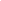 3.1. Арендатор обязуется заплатить за аренду автомобиля: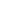 3.1.1. Залог: наличными средствами. Залог возвращается Арендатору после исполнения всех обязательств по договору.3.1.2. Залог удерживается в полном размере в случае ДТП, если не представлены документы для страховой выплаты за нанесенный ущерб автомобилю, а также при неисполнении обязательств по Договору.3.1.3. Залоговая сумма служит для удержания возможных издержек, связанных с мелкими повреждениями: прожигах от сигарет, повреждениях покрышек и колесных дисков, элементов салона, панели приборов и т.п.3.1.4. Порядок оплаты автомобиля: оплата производится вперед за весь период аренды.4. Срок действия договора4.1. Настоящий договор вступает в силу с момента подписания 4.2. Договор может быть расторгнут досрочно по письменному соглашению Сторон.4.3. Настоящий Договор может быть расторгнут по инициативе одной из сторон. Сторона являющаяся инициатором расторжением настоящего договора, обязана письменно уведомить другую о своем намерении в срок не позднее 2 дней до предполагаемой даты расторжения договора.4.4. В случае досрочного расторжения настоящего договора взаиморасчеты между сторонами производятся не позднее дня передачи автомобиля.5. Ответственность сторон5.1. За неисполнение или ненадлежащее исполнение своих обязательств по настоящему договору Стороны несут ответственность в соответствии с действующим законодательством Российской Федерации. 
5.2. Арендатор самостоятельно несёт гражданско-правовую ответственность за вред, причинённый автомобилям третьих лиц. 5.3. За превышение лимита пробега автомобиля, указанного в п. 1.3 настоящего Договора Арендатор уплачивает Арендодателю денежную сумму в размере 5 рублей за каждый превышенный километр.5.4. За просрочку выполнения обязательства, указанного в п. 1.2 настоящего Договора Арендатор уплачивает Арендодателю неустойку в размере 200 (двести) рублей за каждый час просрочки.5.5. В случае возникновения споров Стороны будут стремиться к разрешению их путем переговоров. При не достижении согласия спорных ситуаций по настоящему договору и в случае, если Арендатор прописан по месту жительства в г. Вологде, споры рассматриваются в соответствующем суде общей юрисдикции г. Вологды. При не достижении согласия спорных ситуаций по настоящему договору и в случае, если Арендатор не прописан по месту жительства в г. Вологда, споры рассматриваются в соответствующем суде общей юрисдикции г. Вологды на основании Условия договорной подсудности, согласованной Сторонами.6. Условия договорной подсудности согласованные Сторонами6.1. Споры по настоящему договору рассматриваются в соответствующих судах общей юрисдикции:Мировой суд: Вологодская область, г. Вологда, ул. Горького, д.86Федеральный суд: Вологодская область, г. Вологда, Советский проспект, д.1397. Дополнительные условия7.1. Договор может быть изменен по письменному соглашению Сторон. 
7.2. В части не урегулированной настоящим Договором, Стороны руководствуются действующим законодательством Российской Федерации. 
7.3. Договор составляется в двух экземплярах по одному для каждой Стороны и имеет одинаковую юридическую силу. 
7.4. Условия настоящего договора являются конфиденциальными и не подлежат разглашению третьим лицам без письменного согласия другой Стороны. 
7.5. Все приложения к настоящему договору имеют юридическую силу, если они составлены в письменной форме и подписаны обеими Сторонами. 